Publicado en España el 27/10/2020 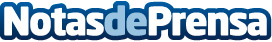 En busca de la libertad financiera: Rogelio Costilla enseña cómo planificar los gastos y el ahorroEl asesor financiero es uno de los doce autores del libro 'Sistema SIC de ventas', cuyo lanzamiento prepara Lioc Editorial, y en el que varios profesionales y empresarios de distintos sectores cuentan cómo este sistema de ventas ha aumentado de manera exponencial el volumen de sus proyectosDatos de contacto:Isabel LucasLioc Editorial+34672498824Nota de prensa publicada en: https://www.notasdeprensa.es/en-busca-de-la-libertad-financiera-rogelio Categorias: Internacional Nacional Finanzas Sociedad Emprendedores http://www.notasdeprensa.es